BCPとは災害などの緊急事態における企業や団体の事業継続計画（Business Continuity Planning）のことです。このBCPの目的は自然災害やテロ、システム障害など危機的な状況に遭遇した時に損害を最小限に抑え、重要な業務を継続し早期復旧を図ることにあります。特に日本では2011年の東日本大震災をきっかけにその重要性がますます注目されています。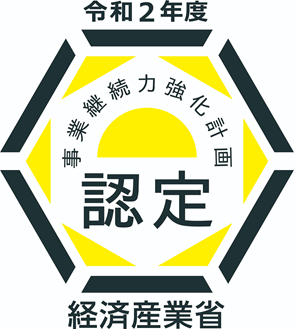 https://www.chusho.meti.go.jp/keiei/antei/bousai/keizokuryoku.htm